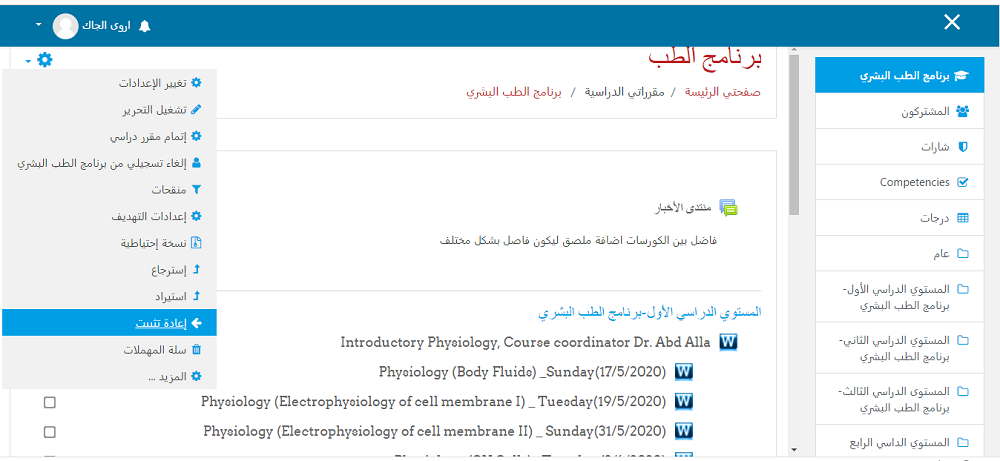 الخطوة الأولى : تشغيل التحرير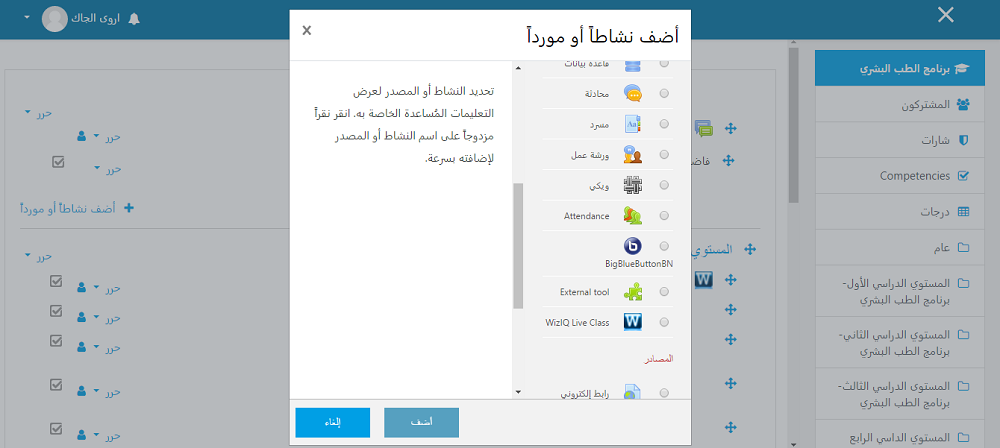  BigBlueButtonBN   الخطوة الثانية: أضغط على أضف نشاطا او موردا ثم إختيار 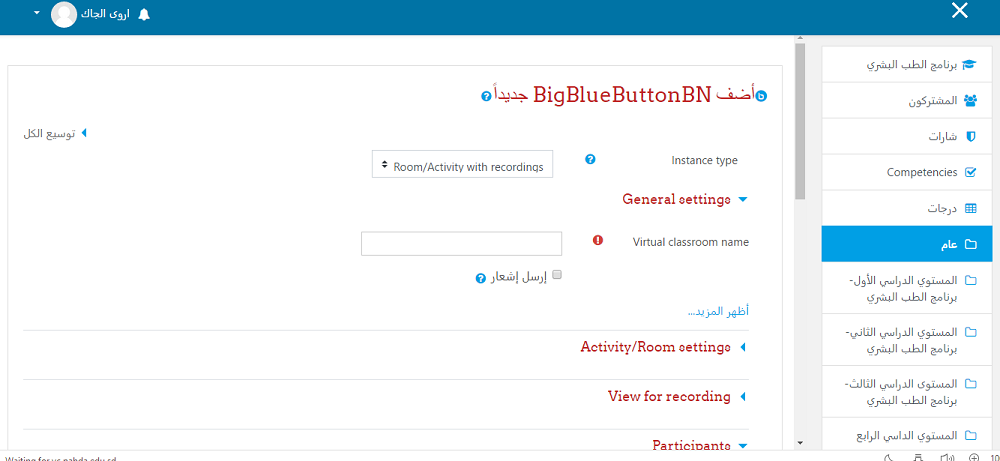  virtual classroom name          الخطوة الثالثة : كتابة عنوان المحاضرة في مكان       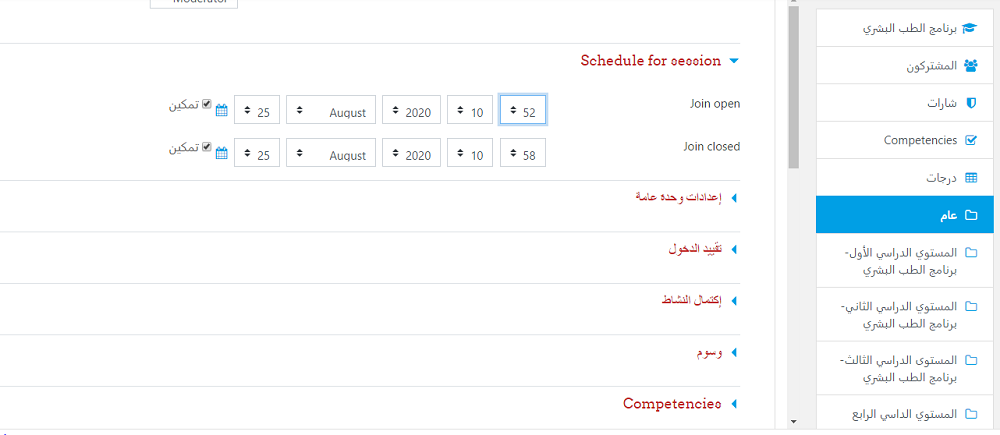 الخطوة الرابعة : اختيار زمن بداية ونهاية المحاضرة .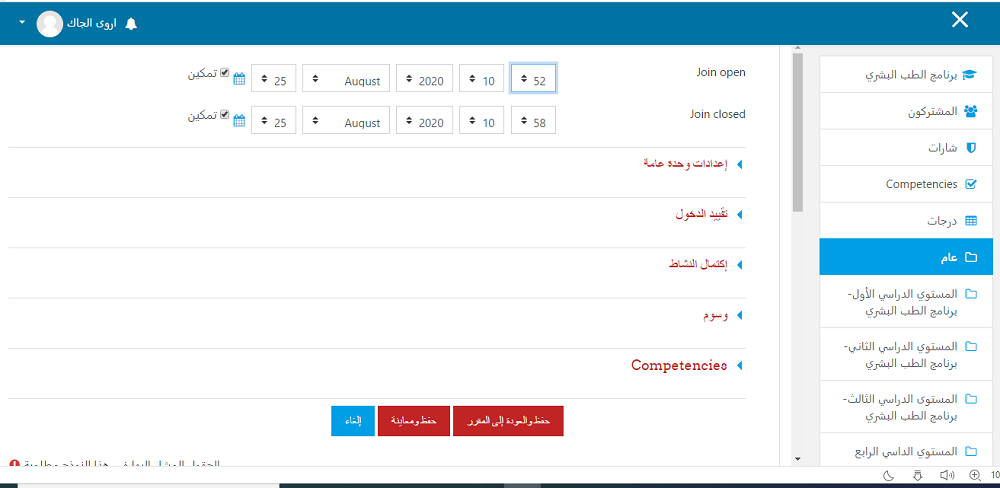 الخطوة الخامسة : حفظ المحاضرة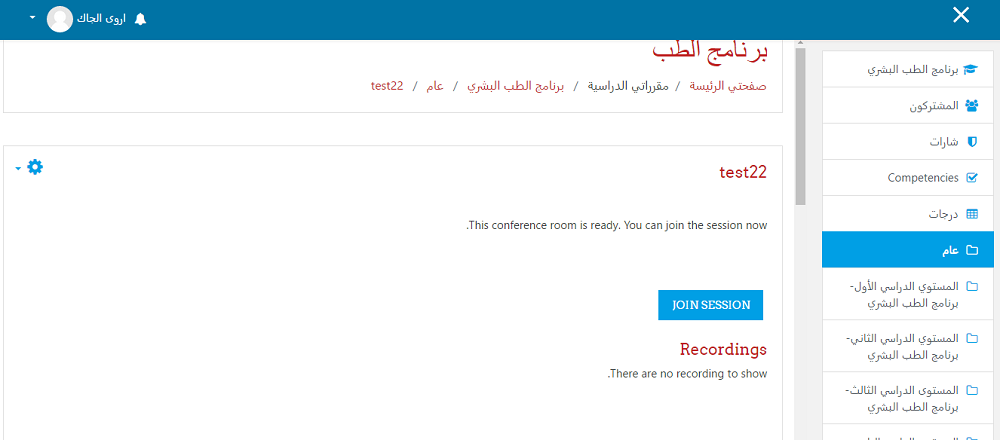 الخطوة السادسة :الدخول للمحاضرة 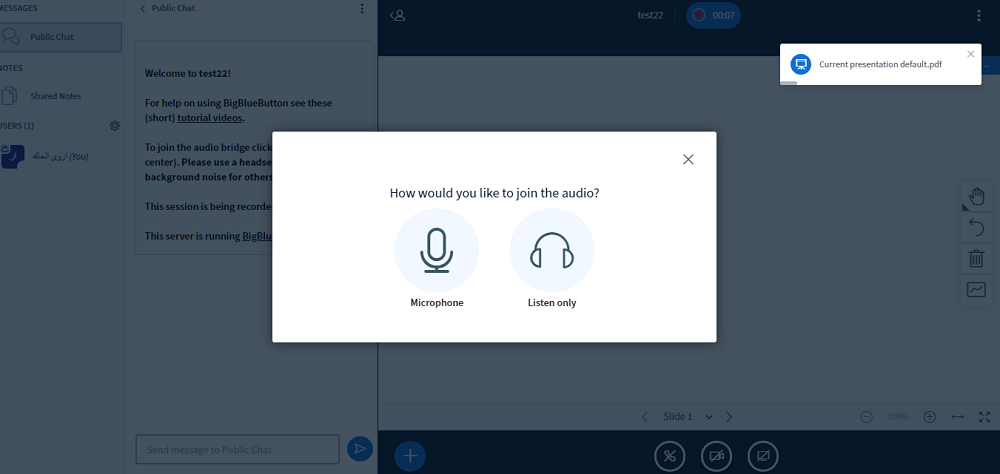 الخطوة السابعة : إختيار المايكروفون 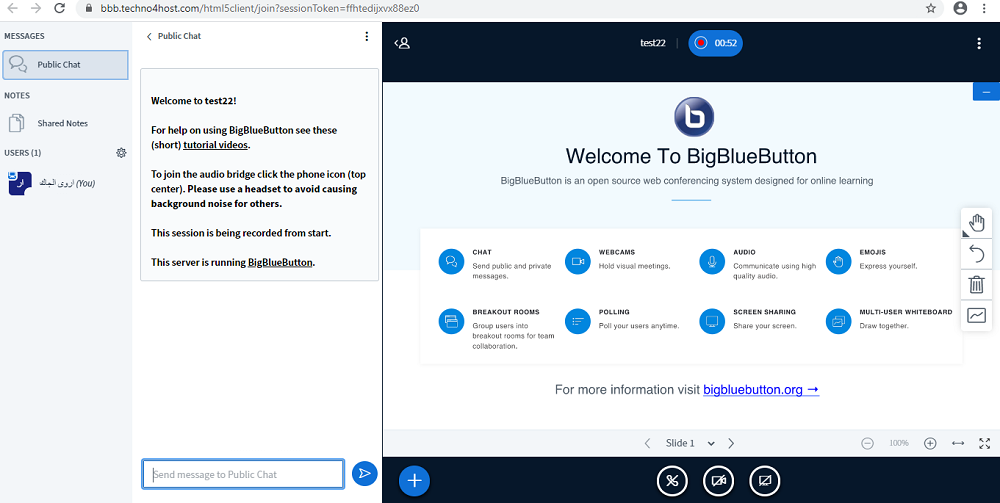 الخطوة الثامنة :يتم رفع المحاضرة من علامة الزائد .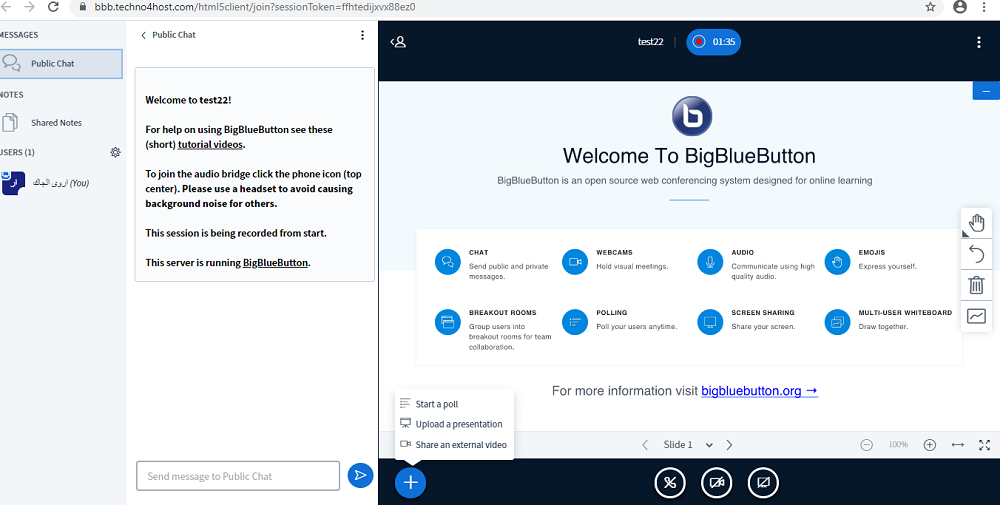 Upload a presentation الخطوة التاسعة : يتم اختيار 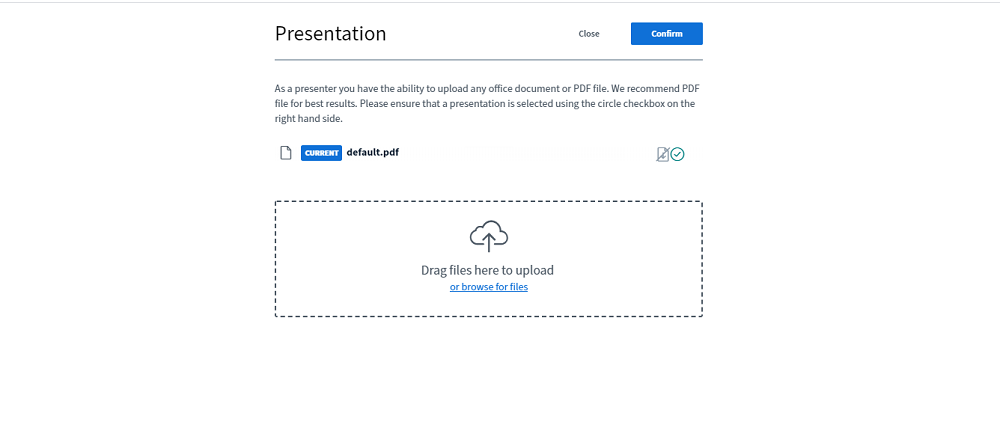 Browse for files الخطوة العاشرة : يتم إختيار 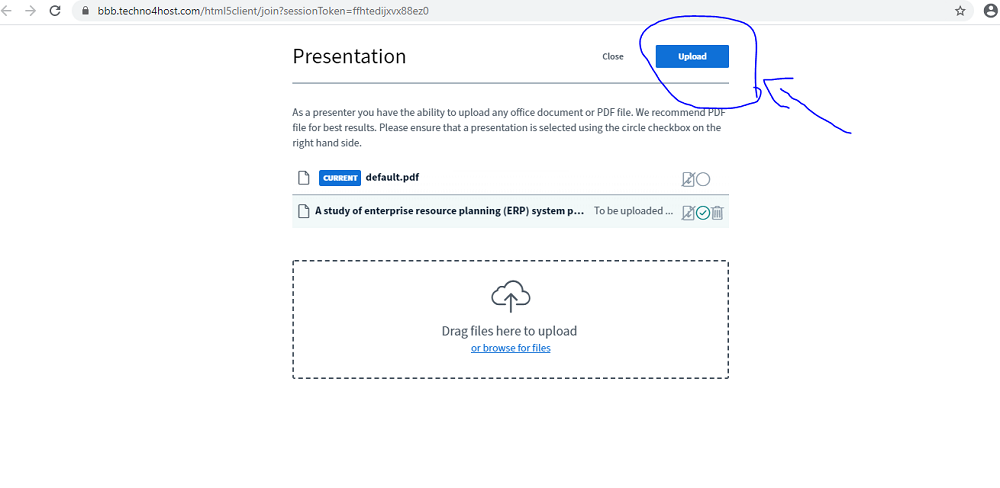 الخطوالحادي عشر يتم إختيار:  Uploadالخطوة الثاني عشر :يتم تفعيل السهم كي يتمكن الطلاب من تنزيل محتوى المحاضرة .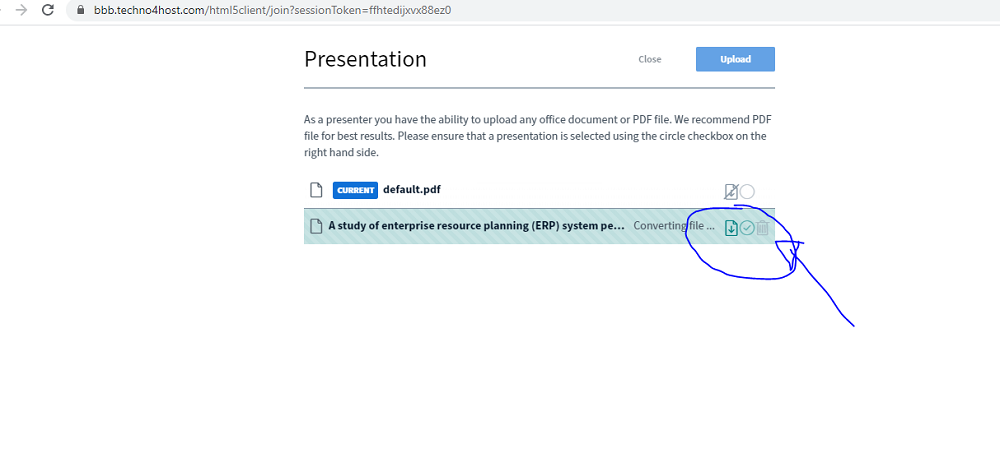 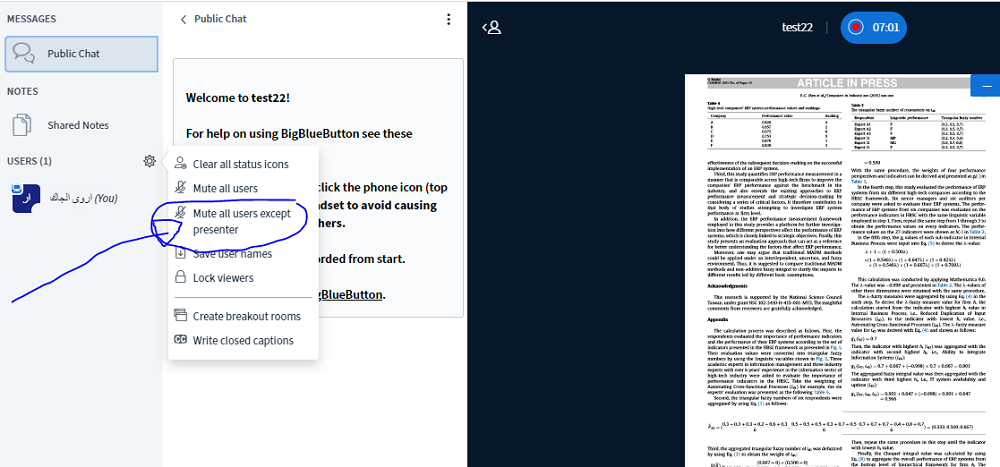 الخطوة الثالث عشر : من users إختيار mute all users except presenter i